Standortfaktoren – auf der Suche nach dem besten Standort1	Löse das Kreuzworträtsel.2	Notiere passende Informationen zu den Filmausschnitten.	Ist die Standortwahl Zufall?Definiere den Begriff Standortfaktoren. Erkläre, welche Arten es gibt.3	Conny prüft verschiedene Standorte für ihr Café. Notiere jeweils Vorteile und Nachteile.4	Sprich Conny eine Empfehlung aus, an welchem der drei Standorte sie ihr Café eröffnen sollte.Name:Klasse:Datum:Sicherung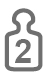 6 W5 S7 R3 W1	Gründe für die 	Unternehmensansiedlung2	Eigenschaft von berechenbaren 	Standortfaktoren3	Eigenschaft von subjektiven 	Standortfaktoren4	Standort mit vielen Kunden5	entscheidend für den Erfolg eines 	Unternehmens 6	weicher Standortfaktor7	harter Standortfaktor1 ST4 ANDORTFAKTOREN1	Gründe für die 	Unternehmensansiedlung2	Eigenschaft von berechenbaren 	Standortfaktoren3	Eigenschaft von subjektiven 	Standortfaktoren4	Standort mit vielen Kunden5	entscheidend für den Erfolg eines 	Unternehmens 6	weicher Standortfaktor7	harter StandortfaktorLHAHI1	Gründe für die 	Unternehmensansiedlung2	Eigenschaft von berechenbaren 	Standortfaktoren3	Eigenschaft von subjektiven 	Standortfaktoren4	Standort mit vielen Kunden5	entscheidend für den Erfolg eines 	Unternehmens 6	weicher Standortfaktor7	harter StandortfaktorTNNSC1	Gründe für die 	Unternehmensansiedlung2	Eigenschaft von berechenbaren 	Standortfaktoren3	Eigenschaft von subjektiven 	Standortfaktoren4	Standort mit vielen Kunden5	entscheidend für den Erfolg eines 	Unternehmens 6	weicher Standortfaktor7	harter StandortfaktorSUD2 HARTH1	Gründe für die 	Unternehmensansiedlung2	Eigenschaft von berechenbaren 	Standortfaktoren3	Eigenschaft von subjektiven 	Standortfaktoren4	Standort mit vielen Kunden5	entscheidend für den Erfolg eines 	Unternehmens 6	weicher Standortfaktor7	harter StandortfaktorTMOO1	Gründe für die 	Unternehmensansiedlung2	Eigenschaft von berechenbaren 	Standortfaktoren3	Eigenschaft von subjektiven 	Standortfaktoren4	Standort mit vielen Kunden5	entscheidend für den Erfolg eines 	Unternehmens 6	weicher Standortfaktor7	harter StandortfaktorAFRF1	Gründe für die 	Unternehmensansiedlung2	Eigenschaft von berechenbaren 	Standortfaktoren3	Eigenschaft von subjektiven 	Standortfaktoren4	Standort mit vielen Kunden5	entscheidend für den Erfolg eines 	Unternehmens 6	weicher Standortfaktor7	harter StandortfaktorDETF1	Gründe für die 	Unternehmensansiedlung2	Eigenschaft von berechenbaren 	Standortfaktoren3	Eigenschaft von subjektiven 	Standortfaktoren4	Standort mit vielen Kunden5	entscheidend für den Erfolg eines 	Unternehmens 6	weicher Standortfaktor7	harter StandortfaktorTL1	Gründe für die 	Unternehmensansiedlung2	Eigenschaft von berechenbaren 	Standortfaktoren3	Eigenschaft von subjektiven 	Standortfaktoren4	Standort mit vielen Kunden5	entscheidend für den Erfolg eines 	Unternehmens 6	weicher Standortfaktor7	harter StandortfaktorD1	Gründe für die 	Unternehmensansiedlung2	Eigenschaft von berechenbaren 	Standortfaktoren3	Eigenschaft von subjektiven 	Standortfaktoren4	Standort mit vielen Kunden5	entscheidend für den Erfolg eines 	Unternehmens 6	weicher Standortfaktor7	harter Standortfaktor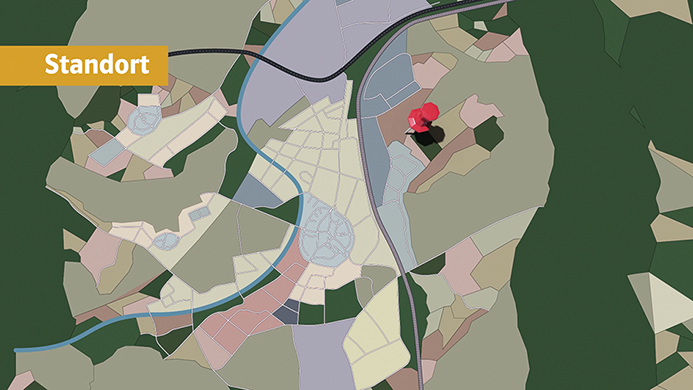 Die Wahl eines Standortes ist kein Zufall, 	sondern ist entscheidend für den Erfolg 	des Unternehmens.	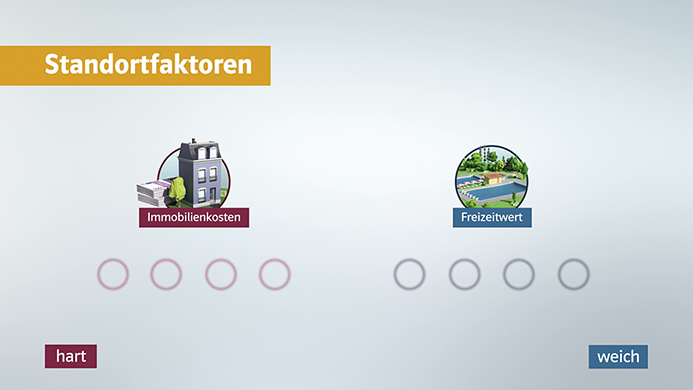 Standortfaktoren sind sämtliche Gründe, 	die Einfluss darauf haben, wo sich ein 	Unternehmen ansiedelt.	Es gibt zwei Arten von Standortfaktoren: 	–	Harte Standortfaktoren kann man 		exakt berechnen. 	–	Weiche Standortfaktoren beruhen auf 		subjektiven Einschätzungen.	Standortfaktoren sind sämtliche Gründe, 	die Einfluss darauf haben, wo sich ein 	Unternehmen ansiedelt.	Es gibt zwei Arten von Standortfaktoren: 	–	Harte Standortfaktoren kann man 		exakt berechnen. 	–	Weiche Standortfaktoren beruhen auf 		subjektiven Einschätzungen.	Standortfaktoren sind sämtliche Gründe, 	die Einfluss darauf haben, wo sich ein 	Unternehmen ansiedelt.	Es gibt zwei Arten von Standortfaktoren: 	–	Harte Standortfaktoren kann man 		exakt berechnen. 	–	Weiche Standortfaktoren beruhen auf 		subjektiven Einschätzungen.	Standortfaktoren sind sämtliche Gründe, 	die Einfluss darauf haben, wo sich ein 	Unternehmen ansiedelt.	Es gibt zwei Arten von Standortfaktoren: 	–	Harte Standortfaktoren kann man 		exakt berechnen. 	–	Weiche Standortfaktoren beruhen auf 		subjektiven Einschätzungen.	Name:Name:Klasse:Klasse:Klasse:Datum:SicherungStandortVorteileNachteileauf dem Land–	geringe Transportkosten 	für den Rohstoff Getreide–	beliebtes Ausflugsziel–	wenige Besucher bei 	schlechtem Wetterin der Altstadt–	viele Kunden–	qualifizierte Arbeitskräfte–	Konkurrenz zu anderen 	Cafés–	hohe Immoblienkostenim ehemaligen Industrieviertel–	günstige Immobilienkosten–	aufstrebendes Viertel 	mit vielen Kunden–	hohe LebensqualitätConny sollte sich für das ehemalige 	Industrieviertel entscheiden, weil hier die 	wichtigsten Standortfaktoren 	erfüllt sind: Kunden und günstige 	Immoblienkosten. 	Auch qualifizierte Arbeitskräfte wird sie im 	aufstrebenden Viertel mit vielen jungen 	Leuten finden.	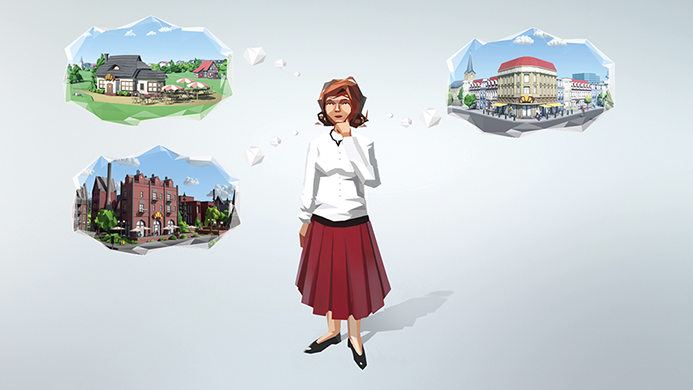 